คำร้องทั่วไป
คณะการบริหารและจัดการ
สถาบันเทคโนโลยีพระจอมเกล้าเจ้าคุณทหารลาดกระบัง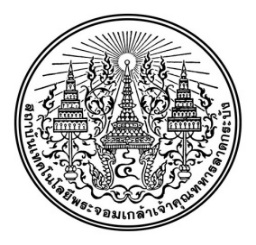 ---------------------------------------------------วันที่…….….เดือน……………………..พ.ศ.………..…....เรื่อง   ………………………………………………………………….
เรียน  คณบดีคณะการบริหารและจัดการ	ข้าพเจ้า (นาย/นาง/นางสาว)………………………………………………………………….เป็นนักศึกษาคณะ……….…………………......รหัสนักศึกษา……………………………………………………นักศึกษาระดับ   (    ) ปริญญาตรี    (    ) ปริญญาโท   (    ) ปริญญาเอก                            ชั้นปีที่………………………. หลักสูตร …………………..…………………………………………….…..…………………………………………..………………มีความประสงค์ ...............................................................................................................................................................................................................................................................................................................................................................................................................................................................................................................................................................................	เนื่องจาก………..………………………………….…………………..……………………………………………………………………………..……………………………………………………………………………………………………………………………………….…………………………………………………………………………….………………………………………………………………………………………………………………………….…………………………..ที่อยู่ที่สามารถติดต่อได้สะดวก………………………………………………………………………………………………………………………………………โทร…………………………………………………………………….E-mail………………………………………………………………..………………………….จึงเรียนมาเพื่อโปรดพิจารณา      ขอแสดงความนับถือลงชื่อ………………..…………………………………………………………..(…….………………………………………………….)ผู้ยื่นคำร้องความเห็นอาจารย์ที่ปรึกษา/ผู้สอน(4)  ความเห็นรองคณบดีความเห็นประธานบริหารหลักสูตร       อนุมัติ       ไม่อนุมัติความเห็นหัวหน้าภาควิชาคณบดีคณะการบริหารและจัดการวันที่ ………. เดือน……………………..พ.ศ.………..